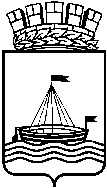 Департамент образования Администрации города ТюмениМуниципальное автономное дошкольное образовательное учреждение центр развития ребенка - детский сад № 111 города Тюмени(МАДОУ ЦРР- д/с № 111 города Тюмени)ПРИКАЗВ соответствии с Федеральным законом от 02.05.2006 № 59-ФЗ «О порядке рассмотрения обращений граждан Российской Федерации», в целях урегулирования отношений при рассмотрении обращений, поступивших в МАДОУ ЦРР- д/с № 111 города Тюмени, приказываю:1. Утвердить Порядок рассмотрения обращений граждан в МАДОУ ЦРР-д/с № 111 города Тюмени (приложение).2. Признать утратившим силу приказ от 08.12.2017 № 308/1 «О порядке рассмотрения обращений граждан в МАДОУ ЦРР-д/с № 111 города Тюмени».3.Заместителю заведующего Шалаевой Л.Н. разместить  Порядок рассмотрения обращений граждан, утвержденный настоящим приказом, на официальном сайте МАДОУ ЦРР-д/с № 111 города Тюмени  в сети «Интернет» в течение 3-х дней со дня его издания.4. Контроль за исполнением настоящего приказа оставляю за собой.Заведующий                                                                         Новикова С.А.ПриложениеУТВЕРЖДЕНприказом заведующегоМАДОУ ЦРР-д/с № 111 города Тюмени от 16.06.2021  № 222Порядок рассмотрения обращений граждан в МАДОУ ЦРР-д/с № 111 города Тюмени1. Общие положения1.1. Настоящий Порядок разработан в соответствии с Федеральным законом от 02.05.2006 № 59-ФЗ «О порядке рассмотрения обращений граждан Российской Федерации» (далее – Закон), Федеральным законом от 29.12.2012 № 273-ФЗ «Об образовании в Российской Федерации» и устанавливает процедуру рассмотрения обращений граждан в МАДОУ ЦРР-д/с № 111 города Тюмени (далее – Учреждение).1.2. Настоящий Порядок распространяется на все обращения граждан, за исключением обращений, которые подлежат рассмотрению в порядке, установленном федеральными конституционными законами и иными федеральными законами. 1.3. Локальными нормативными актами Учреждения могут устанавливаться особенности рассмотрения отдельных обращений граждан в зависимости от предмета обращения, в том числе обращений, относящихся к компетенции комиссии по урегулированию споров между участниками образовательных отношений, комиссии по урегулированию конфликта интересов, коллегиальных органов управления Учреждения.1.4.  Настоящий Порядок распространяется на правоотношения, связанные с рассмотрением обращений иностранных граждан и лиц без гражданства, за исключением случаев, установленных международным договором Российской Федерации или федеральным законом.1.5. Настоящий Порядок распространяется на правоотношения, связанные с рассмотрением обращений граждан, объединений граждан, в том числе юридических лиц.1.6. Рассмотрение обращений граждан осуществляется бесплатно.1.7. Обращения граждан с жалобами, заявлениями или предложениями принимаются Учреждением в устной, письменной форме или в форме электронного документа. В случае необходимости в подтверждение своих доводов гражданин прилагает к письменному обращению документы и материалы либо их копии.Учреждением на официальном сайте в сети «Интернет» обеспечивается возможность формирования и направления гражданами обращений в форме электронного документа. 1.8. При рассмотрении обращения гражданину обеспечиваются права, предусмотренные Законом.1.9. Для целей настоящего Порядка используются следующие основные термины:обращение гражданина (далее - обращение) - направленные в Учреждение в письменной форме или в форме электронного документа предложение, заявление или жалоба, а также устное обращение гражданина в Учреждение;предложение - рекомендация гражданина по совершенствованию деятельности Учреждения;заявление - просьба гражданина о содействии в реализации его конституционных прав и свобод или конституционных прав и свобод других лиц, либо сообщение о нарушении законов и иных нормативных правовых актов, недостатках в работе Учреждения и должностных лиц, либо критика деятельности Учреждения и должностных лиц;жалоба - просьба гражданина о восстановлении или защите его нарушенных прав, свобод или законных интересов либо прав, свобод или законных интересов других лиц;должностное лицо - лицо, постоянно, временно или по специальному полномочию выполняющее организационно-распорядительные, административно-хозяйственные функции в Учреждении.2. Прием и регистрация письменного обращения2.1. Письменное обращение подлежит обязательной регистрации делопроизводителем Учреждения в соответствии с правилами делопроизводства в Учреждении в течение трех дней с момента его поступления в Учреждение.2.2. Письменное обращение, содержащее вопросы, решение которых не входит в компетенцию Учреждения, в течение семи дней с даты его регистрации направляется с сопроводительным письмом в соответствующий орган, должностному лицу или организацию, в компетенцию которых входит решение поставленных в обращении вопросов, с одновременным уведомлением заявителя о переадресации обращения за исключением случая, указанного в пункте 3.5 настоящего Порядка.3. Рассмотрение обращения3.1. Учреждение:1) обеспечивает объективное, всестороннее и своевременное рассмотрение обращения, в случае необходимости, в том числе, в случае, указанном в пункте 3.10 настоящего Порядка, - с участием гражданина, направившего обращение;2) принимает меры, направленные на восстановление или защиту нарушенных прав, свобод и законных интересов гражданина;3) дает письменный ответ по существу поставленных в обращении вопросов, за исключением случаев, указанных в пунктах 3.2 – 3.9 настоящего Порядка;4) уведомляет гражданина о направлении его обращения на рассмотрение в орган, организацию или иному должностному лицу в соответствии с их компетенцией.3.2. В случае, если в письменном обращении не указаны фамилия гражданина, направившего обращение, или почтовый адрес, по которому должен быть направлен ответ, ответ на обращение не дается. Если в указанном обращении содержатся сведения о подготавливаемом, совершаемом или совершенном противоправном деянии, а также о лице, его подготавливающем, совершающем или совершившем, обращение направляется в государственный орган в соответствии с его компетенцией.3.3. Обращение, в котором обжалуется судебное решение, в течение семи дней со дня регистрации возвращается гражданину, направившему обращение, с разъяснением порядка обжалования данного судебного решения.3.4. Учреждение при получении письменного обращения, в котором содержатся нецензурные либо оскорбительные выражения, угрозы жизни, здоровью и имуществу должностного лица, а также членов его семьи, вправе оставить обращение без ответа по существу поставленных в нем вопросов и сообщить гражданину, направившему обращение, о недопустимости злоупотребления правом.3.5. В случае, если текст письменного обращения не поддается прочтению, ответ на обращение не дается и оно не подлежит направлению на рассмотрение в орган, должностному лицу или организацию в соответствии с их компетенцией, о чем в течение семи дней со дня регистрации обращения сообщается гражданину, направившему обращение, если его фамилия и почтовый адрес поддаются прочтению.3.6. В случае, если текст письменного обращения не позволяет определить суть предложения, заявления или жалобы, ответ на обращение не дается и оно не подлежит направлению на рассмотрение в орган, должностному лицу или организацию в соответствии с их компетенцией, о чем в течение семи дней со дня регистрации обращения сообщается гражданину, направившему обращение.3.7. В случае, если в письменном обращении гражданина содержится вопрос, на который ему Учреждением неоднократно давались письменные ответы по существу в связи с ранее направляемыми обращениями, и при этом в обращении не приводятся новые доводы или обстоятельства, руководитель Учреждения либо уполномоченное на то лицо вправе принять решение о безосновательности очередного обращения и прекращении переписки с гражданином по данному вопросу. О данном решении уведомляется гражданин, направивший обращение.3.8. В случае поступления в Учреждение письменного обращения, содержащего вопрос, ответ на который размещен в соответствии с пунктом 4.4 настоящего Порядка на официальном сайте Учреждения в сети «Интернет», гражданину, направившему обращение, в течение семи дней со дня регистрации обращения сообщается электронный адрес официального сайта в сети «Интернет», на котором размещен ответ на вопрос, поставленный в обращении, при этом обращение, содержащее обжалование судебного решения, не возвращается.3.9. В случае, если ответ по существу поставленного в обращении вопроса не может быть дан без разглашения сведений, составляющих государственную или иную охраняемую федеральным законом тайну, гражданину, направившему обращение, сообщается о невозможности дать ответ по существу поставленного в нем вопроса в связи с недопустимостью разглашения указанных сведений.3.10. Обращения родителей (законных представителей) несовершеннолетних обучающихся или их представителей о применении к работникам Учреждения, нарушающим и (или) ущемляющим права обучающихся, родителей (законных представителей) несовершеннолетних обучающихся, дисциплинарных взысканий подлежат обязательному рассмотрению с привлечением обучающихся, родителей (законных представителей) несовершеннолетних обучающихся.3.11. При поступлении обращения, когда для его объективного, всестороннего и своевременного рассмотрения требуется участие заявителя, а также при поступлении обращения, указанного в пункте 3.10 настоящего Порядка, заявитель, обучающиеся, родители (законные представители) несовершеннолетних обучающихся приглашаются на рассмотрение обращения непосредственно в Учреждение или с использованием дистанционных информационных ресурсов, видеоконференцсвязи.Приглашение (уведомление) оформляется в письменной форме и направляется заявителю на электронную почту (в случае если обращение поступило в учреждение в форме электронного документа), почтовым отправлением на указанный в обращении адрес или вручается нарочно с отметкой о его получении заявителем. В уведомлении при необходимости может быть выражена просьба о представлении дополнительных пояснений или документов, имеющих значение для рассмотрения обращения.При направлении приглашения (уведомления) учитывается время на его доставку заявителю и установленные законом сроки рассмотрения обращения.3.12. Отсутствие ответной реакции заявителя на приглашение принять участие в рассмотрении обращения, а именно не явка на организованную встречу или не направление запрашиваемых дополнительных пояснений (документов), при надлежащем уведомлении заявителя не является препятствием в рассмотрении обращения в его отсутствие.Перенос даты встречи для рассмотрения обращения по инициативе заявителя возможен в пределах установленного Законом срока для рассмотрения обращения.4.  Сроки рассмотрения письменного обращения, подготовка 
и направление ответа на обращение4.1. Письменное обращение, поступившее в Учреждение в соответствии с его компетенцией, рассматривается в течение 30 календарных дней со дня регистрации письменного обращения.4.2. В исключительных случаях, а также в случае направления запроса, предусмотренного частью 2 статьи 10 Закона, руководитель Учреждения или уполномоченное им лицо вправе продлить срок рассмотрения обращения не более чем на 30 календарных дней, уведомив о продлении срока его рассмотрения гражданина, направившего обращение.4.3. Ответ на обращение оформляется на бланке исходящего письма Учреждения, подписывается руководителем Учреждения или иным уполномоченным на то лицом.  При необходимости в ответе указываются меры, принятые по результатам рассмотрения обращения.4.4. В случае если обращение поступило в Учреждение в письменной форме, ответ направляется в письменной форме по почтовому адресу, указанному в обращении.В случае если обращение поступило в Учреждение в форме электронного документа, ответ направляется в форме электронного документа по адресу электронной почты, указанному в обращении.На поступившее в Учреждение обращение, содержащее предложение, заявление или жалобу, которые затрагивают интересы неопределенного круга лиц, в частности на обращение, в котором обжалуется судебное решение, вынесенное в отношении неопределенного круга лиц, ответ, в том числе с разъяснением порядка обжалования судебного решения, может быть размещен с соблюдением требований части 2 статьи 6 Закона на официальном сайте Учреждения в сети «Интернет».4.5. Рассмотрение обращений о выдаче документов, связанных с работой, и их копий осуществляется в сроки, установленные Трудовым кодексом Российской Федерации.4.6. Законами и нормативными правовыми актами могут быть предусмотрены другие сроки рассмотрения обращений.5. Личный прием граждан5.1. Личный прием граждан в Учреждении проводится руководителем Учреждения и иными уполномоченными на то лицами. Информация о месте приема, а также об установленных для приема днях и часах доводится до сведения граждан на информационных стендах (стойках) Учреждения, на официальном сайте Учреждения в сети «Интернет».5.2. При личном приеме гражданин предъявляет документ, удостоверяющий его личность.5.3. Содержание устного обращения заносится в карточку личного приема гражданина по форме согласно приложению к настоящему Порядку. В случае, если изложенные в устном обращении факты и обстоятельства являются очевидными и не требуют дополнительной проверки, ответ на обращение с согласия гражданина может быть дан устно в ходе личного приема, о чем делается запись в карточке личного приема гражданина. В остальных случаях дается письменный ответ по существу поставленных в обращении вопросов.5.4. Письменное обращение, принятое в ходе личного приема, подлежит регистрации и рассмотрению в соответствии с настоящим Порядком.5.5. В случае, если в обращении содержатся вопросы, решение которых не входит в компетенцию Учреждения, гражданину дается разъяснение, куда и в каком порядке ему следует обратиться.5.6. В ходе личного приема гражданину может быть отказано в дальнейшем рассмотрении обращения, если ему ранее был дан ответ по существу поставленных в обращении вопросов.6. Контроль за соблюдением порядка рассмотрения обращений 	6.1. Контроль за соблюдением порядка рассмотрения обращений в Учреждении осуществляет руководитель Учреждения в пределах своей компетенции.6.2. Руководитель Учреждения или уполномоченное им лицо обеспечивает анализ содержания поступающих обращений.6.3. В целях принятия мер по своевременному выявлению и устранению причин нарушения прав, свобод и законных интересов граждан, результаты анализа содержания поступающих обращений рассматриваются на административных совещаниях, заседаниях органов управления Учреждения иных коллегиальных органах.6.4. В целях контроля за своевременной регистрацией обращений в форме электронного документа делопроизводителем обеспечивается ежедневная проверка официальной электронной почты Учреждения.6.5. Лица, виновные в нарушении настоящего Порядка, Закона, несут ответственность, предусмотренную законодательством Российской Федерации.7. Заключительные положения7.1. Вопросы рассмотрения обращений граждан, не нашедшие отражения в настоящем Порядке, регулируются в соответствии с действующим законодательством Российской Федерации, Тюменской области, муниципальными нормативными правовыми актами, уставом Учреждения и иными локальными нормативными актами Учреждения.7.2. В случае принятия нормативных правовых актов по вопросам, отраженным в настоящем Порядке, содержащих иные нормы по сравнению с настоящим Порядком, в части возникающего противоречия применяются указанные нормативные правовые акты, а Порядок подлежит приведению в соответствие с ними в кратчайшие сроки.Приложение к Порядку рассмотрения обращения граждан в МАДОУ ЦРР-д/с№111 города              ТюмениКАРТОЧКА ЛИЧНОГО ПРИЕМА ГРАЖДАНИНА  Отметка о получении письменного обращения во время приема: да/нетЛист ознакомления с приказом от _____________ № __________:16.06.2021№222О порядке рассмотрения обращений граждан в МАДОУ ЦРР - д/с № 111 города Тюмени №Дата приема: «»20 г.	вчас.Ведущий прием:(фамилия, инициалы, наименование должности)(фамилия, инициалы, наименование должности)(фамилия, инициалы, наименование должности)(фамилия, инициалы, наименование должности)(фамилия, инициалы, наименование должности)Ф. И. О. заявителя:Ф. И. О. заявителя:Адрес гражданина:Адрес гражданина:Повторность: да/нет	Количество обращений:Повторность: да/нет	Количество обращений:Повторность: да/нет	Количество обращений:Повторность: да/нет	Количество обращений:Повторность: да/нет	Количество обращений:Краткое содержание обращения:Краткое содержание обращения:Краткое содержание обращения:Краткое содержание обращения:Результаты приема:Результаты приема:Результаты приема:Даны поручения:Даны поручения:(фамилии, инициалы исполнителей)(фамилии, инициалы исполнителей)(фамилии, инициалы исполнителей)(фамилии, инициалы исполнителей)(фамилии, инициалы исполнителей)(фамилии, инициалы исполнителей)(фамилии, инициалы исполнителей)(фамилии, инициалы исполнителей)(фамилии, инициалы исполнителей)Содержание поручения:Содержание поручения:Содержание поручения:Поручение на контроле: да/нетПоручение на контроле: да/нетПоручение на контроле: да/нетПоручение на контроле: да/нетПлановый срок исполнения «»20 г.Приложение:  Подпись лица, ведущего прием:ФИОДатаПодпись